FETHİYEÜZÜMLÜ İMKB ANADOLU LİSESİKız Öğrenci Pansiyonu El Kitabı2020–2021                                              www. uzumluanadolulisesi.meb.k12.trİLETİSİMTelefon Numaraları:Okul :(252) 665 50 82Faks: (252) 665 51 27* Pansiyonla ilgili fakslarınızı da okul faks numarasına gönderiniz.Kız Pansiyonu Öğrenci İslerinden Sorumlu Müdür Yardımcısı:Sevil DEMİRBUĞA İngilizce  ÖğretmeniYATILI BÖLÜM TAKVİMİ *PANSİYONUN KAPALI OLACAĞI TARİHLER:Seyahat edecek öğrencilerin biletlerinin önceden ayrılması/alınması gerektiğinden, bu tarihleridikkatinize sunarız.Hiçbir öğrenci yolculuk sebebiyle derslerden izinli sayılamaz.BİRİNCİ DÖNEMPansiyon 20 Eylül 2019 Pazar günü saat 15.00’ten, 22 Ocak 2020 Cuma (Yarı Yıl Tatilinin başlangıcı) saat 16.00’ya kadar acık olacaktır.Pansiyonun kapalı olacağı tarihler:Ara tatil 14 kasım - 21 kasım arasıPansiyonun acık olacağı Milli Bayramlar ve Önemli Günler:29 Ekim 2019 Salı	: Cumhuriyet Bayramı1 Ocak 2020 Çarşamba: Yılbaşı TatiliİKİNCİ DÖNEMPansiyon 04 Şubat 2020 Pazar günü saat 14.00’ den, 18 Haziran 2020 Cuma saat 16.00’ ya kadar açıktır.Pansiyonun kapalı olacağı tarihler:2. Ara tatil 10 nisan - 17 nisan arasıPansiyonun acık olacağı Milli Bayramlar ve Önemli Günler:23 Nisan 2020 Pazartesi	: Ulusal Egemenlik ve Çocuk Bayramı1   Mayıs 2020 Salı	: Emek ve Dayanışma Günü19 Mayıs 2020 Cumartesi : 19 Mayıs Atatürk’ü Anma Gençlik ve Spor Bayramı*Milli Eğitim Bakanlığının eğitim ve öğretim yılı takviminde herhangi bir değişiklik yapmasıdurumunda, yukarıdaki tarihlerde ortaya çıkabilecek değişiklikler velilere bildirilecektir.YATILI OĞRENCİLERİN YANLARINDA GETİRMESİ GEREKEN MALZEME LİSTESİHer öğrenciye okul tarafından bir ranza, bir yaylı yatak ve bir dolap verilir. Öğrencilerin yanlarında getirmesi gereken malzemeler aşağıda belirtilmiştir.Yastık kılıfı * 2  . Öğrencilerimiz için düz açık pembe, eflatun, sarı yeşil renkler.    Nevresim * 2.   Öğrencilerimiz  için düz açık pembe, eflatun, sarı yeşil renkler.Kenarları Lastikli Çarşaf * 2. Kızlar için düz açık pembe, eflatun, sarı yeşil Çamaşır torbası (ağzı büzmeli) * 1(*) üzerinde isim yazılı/işlenmiş olmalıdır.Pijama veya gecelik 2 Bornoz ve/veya havlu 1 El havlusu 2Oda terliği (yumuşak tabanlı) 1 çift Banyo terliği (kaymaz tabanlı) 1 çiftOkul kurallarına ve mevsimine uygun kıyafetler ve ayakkabılarKişisel temizlik malzemeleri (Diş ve sac fırçaları, diş macunu, tırnak makası vb.) Yeteri kadar elbise askısı (5 tane yeterlidir)Sac kurutma makinesi (isteğe bağlı)Varsa, düzenli olarak kullanması gereken ilaçlar Doktor Raporu ile beraberKURALLAR ve GUNLUK YAŞAM OKUL BAHCESİNİN KULLANIMI:Serbest saatlerde taşıt yollarında, okul pansiyonu bahçesinin dışındaki alanlarda dolaşılmamalıdır. Hava karardıktan sonra, güvenlik acısından tüm öğrenciler binalara yakın ışıklandırılmış alanlarda veya bina içeride bulunmalıdırlar.ODALARIN BAKIMI:Her öğrenci, odasının temizlik ve düzeninden kendisi sorumludur. Okul malına verilecek herhangi bir zarar derhal rapor edilir ve zarardan sorumlu olan kişiye tamir masrafı ödetilir. Bilerek ve isteyerek zarar vermiş olanlar yatılıdan uzaklaştırılır.Odalarda bozulmayacak meyve ve paketlenmiş ürünlerin (bisküvi vb.)dışında yemek bulundurulamaz, yemek pişirilemez.Dolaplar kolayca çıkarılabilecek resimlerle süslenebilir, fakat duvarlara hiçbir şey asılmamalı ve yapıştırılmamalıdır.Öğrenci kendi odası ve yatağı dışında başka bir oda ve yatakta yatamaz.Her öğrenci dolap anahtarını korumakla yükümlüdür. Anahtarı kaybeden yenisini yaptıracaktır.Dolaplar aralıklı olarak pansiyon yetkililerince kontrol edilir.ZİYARETCİLER:Önceden pansiyon yöneticisinden izin alan ziyaretçilerin (veliler dâhil) pansiyona giriş saatleri normalolarak okul sonrasında 16.00 – 17.30; hafta sonu ve tatil günleri ziyaret saatleri 10.00 –17.00 arasıdır. Veliler yanlarında Nüfus Cüzdanlarını veya ehliyetlerini getirerek kimliklerini ispat etmelidir. Nüfus Cüzdanları veya ehliyetleri olmayan ziyaretçiler için öğrenciler pansiyon yöneticisi ile görüşerek önceden izin almalı ve ziyaretçilerin gelişi belletici/nöbetçi öğretmenlere de bildirilmelidir. Olağanüstü durumlar ve eşya taşımak amacı dışında ziyaretçiler (veliler dâhil) pansiyona giremez.Pandemi sürecinde ziyaretçi kabulü yasaktır.TELEFONLAR ve KİSİSEL BİLGİSAYARLAR:Cep telefonları:Cep telefonu, akıllı telefon ve/veya avuç içi elektronik aygıtı olan öğrenciler, bunları kullanırken derslerini aksatmamalı ve başkalarını rahatsız etmemelidirler. Öğrenciler Pansiyona giriş yaptıktan sonra tel teslim edip Etüt saati bitiminde Telefonlarını aksam  yatış saatine kadar kuallabileceklerdir  –Bu kurallara uyulmaması durumunda önce uyarıda bulunulur, tekrarlanırsa telefona veya elektronikaygıta en az bir hafta sureli el konulur ve devamında ise o dönem ya da yıl suresince telefonkullanımının engellenmesi zorunlu olur.Cihazların sorumluluğu kesinlikle sahibine aittir ve Okul ve Pansiyon Yönetimi bunlardan sorumlu tutulamaz.Kişisel Taşınabilir Bilgisayarlar (Laptop vb.):Eğer öğrenci sahipse kişisel taşınabilir bilgisayarların pansiyonda (hafta içi saat 18.00’den sonra ve hafta sonları) kullanılabilmesi için velinin bunların kullanımını içeren sözleşmeyi imzalaması, okul idaresinden izin alınması ve sözleşme şartlarına uyulması zorunludur.Öğrenciler bilgisayarlarını okula getirirken sözleşmeyi de birlikte getirmelidir ve sözleşmedeki maddelere kesinlikle uymalıdırlar. Aksi takdirde bu haklarını kaybedeceklerdir.Bilgisayarlar aralıklı olarak bilgisayar formatörü öğretmence kontrol edilir. Öğrenci dizüstü bilgisayarı sözleşme şartlarına aykırı yazılım içerdiği ve kullanıldığı belirlenirse dizüstü bilgisayarı kullanım hakkı o sene için kaybedilebilir.OKUL VE PANSİYONDAN CIKIS:Öğrenciler ders saatleri dışında Öğretmenler Kurulunca belirlenecek olan günlerde okuldan çıkabilirler, ancak aşağıdaki kurallara uymaları zorunludur.Gündüz SaatleriPansiyondan evci veya çarsı izinleri için ayrılmak isteyen öğrenciler önce pansiyon çıkış Defterine hangi saatte ayrılacaklarını ve nereye gideceklerini yazmalıdırlar. Dönüşlerinde ise belletici öğretmen mutlaka ziyaret edilmeli, geri gelindiği yazılı olarak bildirilmelidir. Her öğrenci kendi adını yazmalı ve imzalamalıdır. Gerektiği şekilde kayıt yapmamak ya da yanlış bilgi vermek, başkasının yerine kayıt yapmak, okunaklı yazmamak disiplin işlemine gerekçe oluşturur.Saat SınırlamalarıSüreler Öğretmenler Kurulunda Mevsime göre  saat aralığı alınacak karar sonrası bildirilecektir. Genel kural olarak, Cumartesi bir gün "çarşı izin günü" olarak kabul edilir.Özel DurumlarEğer bir öğrencinin pansiyondan belirtilen kuralların dışında ayrılmasını gerektirecek bir durumolursa, öğrencinin velisi en geç bir gün önce, yazılı olarak, Pansiyondan Sorumlu Mudur Yardımcısına başvurmalıdır. Eğer öğrenci tahmin ettiğinden daha geç bir saatte pansiyona dönmek zorunda kalırsa belletici/nöbetçi öğretmene telefonla ulaşmalı ve görevli kişilere bilgi verilmesini sağlamalıdır. İzinsiz olarak kurallarda belirtilen saatten daha geç bir saatte pansiyona dönülmesi, disiplin işlemiylesonuçlanır. Okulun düzenlediği herhangi bir etkinlik nedeniyle normal saatten daha geç dönecek olan öğrenciler, gerekli formu doldurarak önceden Pansiyondan Sorumlu Mudur Yardımcısına vermekzorundadır.Ders saatleri içinde olağanüstü durumlarda okuldan ayrılmaları gereken yatılı öğrenciler, gündüzlüöğrenciler için geçerli olan kurallara uyarlar.Pansiyon Dışında Geceleme (Evci İzni)Hafta içi pansiyon dışında geceleme izni ancak çok özel koşullarda, özel istek üzerine verilir.Pansiyonda kalan öğrencilerin geceyi pansiyon dışında geçirebilmeleri için velilerinin yazılı izni(veli faks ile bu isteğini bildirmeli ve hemen ardından telefon ile aramalıdır.) dışında, pansiyondan sorumlu Müdür Yardımcısının onayı gerekir. Hafta içi Pansiyondan özel çıkış izni alan öğrenciler en geç 17.00’de pansiyondan ayrılmış olmalıdır.Hafta sonunda pansiyon dışında gecelemek için velinin okula kayıt sırasındaki bildiriminin yanı sıra, en geç o hafta Perşembe günü aksamı pansiyondan sorumlu Müdür Yardımcısına ulaşılmalıdır. İzin isteği pansiyon yöneticisince kabul edildikten sonra işlerlik kazanır. Ayrıca veli bizzat gelerek (saat16.30’dan önce) öğrenciyi alabilir. Her durumda öğrenci çıkarken Pansiyondan Sorumlu MüdürYardımcısını görmeli ve durumu bildirmelidir.Yatılı öğrenciler en geç pazar aksamı saat 18.00’de pansiyonda olmalıdır.(Özel durumlarda Pazartesi saat 08:00 olabilir)HAFTA SONU VE TATİL GÜNLERİNDE PANSİYONDA KALMAK:Hafta sonları, yarıyıl tatili, bayramlar ve okulun kapanış saati olan Cuma günü saat 17.00'de Evci çıkmak isteyen tüm yatılı öğrenciler pansiyondan ayrılmış olmalıdır. Tatillerden önceki son gün, tüm yatılılar en geç saat 16.30'dan önce pansiyonu terk etmelidir.Öğrenciler pazar günü veya tatilin son gününde pansiyona en geç saat 18.00’de dönmüş olmalıdır.Evci çıkan öğrenci bir zorunluluk nedeniyle zamanında pansiyona dönemeyecekse en kısa zamanda pansiyon yöneticilerine bilgi verilmelidir.İZİN FORMLARIPansiyon yöneticileri veli izni için gereken formları (örneğin seçmeli ders tercihi formu, kitap siparişi form vb.) imzalayamaz. Veliler bu formları öğrencileri aracılığı ile alıp imzalayarak okulaFakslayabilirler (Mail) . Fakslanması (Mail)halinde orijinali de derhal postaya veya kargoya verilmeli ya da elden teslim edilmelidir.Yatılı öğrencilerin günübirlik okul gezilerine katılmaları için okul yöneticileri izin verir. Öğrenciler velilerine gezi hakkında bilgi vermekten kendileri sorumludur.DAVRANIS KURALLARIÜzümlü İMKB Anadolu  Lisesi pansiyon yatılı öğrencilerinin her zaman uygun davranış sergilemeleri, gerek pansiyon içinde gerekse okul dışında doğru kararlar vermeleri beklenir. Veli Öğrenci El Kitabında bulunan “Üzümlü İMKB Anadolu Lisesi Öğrencilerinden Beklenen Davranışlar ve Hedefler” tüm okulda olduğu gibi pansiyon yaşamında da geçerlidir.DİSİPLİN İSLEMİ GEREKTİRECEK VE NİTELİĞİNE GÖRE KINAMA, KISA SURELİ UZAKLASTIRMA, TASDİKNAME İLE UZAKLASTIRMA VE ÖRGUN EĞİTİM DISINA ÇIKARMA İLE SONUCLANABİLECEK DAVRANISLAR:Disiplin yönetmeliğinde, bu durumlar ile ilgili okul ve pansiyon kurallarında belirtilen diğer davranışların yanı sıra;Kumar, parayla oynanan tüm oyunlar;Pansiyonda sigara içmek veya tütün bulundurmak;Bağımlılık yapan maddeleri içmek veya bulundurmak; [Öğrencilerin ruh ve beden sağlığını öncelikligörevi sayan okulumuz, onların bu konuda olası hatalarını engellemek için bağımlılık yapan maddelerin muayenesini yaptırmayı isteme hakkına sahiptir].Kurallara uymadan pansiyondan ayrılmak;Pansiyon belletici öğretmenlerine, görevlilerine karsı gelmek, kaba ve saygısız davranışta bulunmak;Hırsızlık yapmak, yaptırmak veya yapılmasına yardımcı olmak; [yanlış anlamalara sebep vermemekiçin bir şeyi ödünç almadan önce izin istemek çok önemlidir.]Dürüst olmayan tutum; [Her sağlıklı toplum güven üzerine kurulur ve gerek sözlü olarak gereksedavranışlarla, bu güveni sarsacak davranışta bulunmak önemli bir hatadır.]Pansiyon dışındayken, okul hakkında olumsuz izlenimler bırakabilecek davranışlar. Karşılık buldukları cezalar ile cezalandırılırlarPansiyon İçi Yaptırıma Sebep Olabilecek Davranışlar:Gereksiz gurultu yapma, geç kalma, geç yatma, düzensizlik ve yukarıda belirtilen kuralların ihlali.Pansiyondan Sorumlu Mudur Yardımcısı tarafından onaylanan ve geliri bir sosyal hizmet projesinebırakılan etkinlikler dışındaki diğer alım ve satım isleri.Bu davranışların düzelmeksizin tekrarlanır hale gelmesi durumunda öğrenci, Pansiyondan Sorumlu Müdür Yardımcısınca, Okul Yönetimine rapor edilir. Bu durumda pansiyondan süreli veya suresiz uzaklaştırmaya kadar varan yaptırımlar uygulanabilir.HAFTA İCİ GÜNLÜK PROGRAM (PAZARTESİ-CUMA)SAAT	ETKİNLİK07.00 Uyandırma07.05 Yataktan kalkma07.05–07.20 Kişisel Temizlik - Giyinme07.20–08.00 Kahvaltı08.00–08.10 Okul İçin Hazırlanma -Pansiyondan Ayrılış - Pansiyon kilitlenir 08.10-08.15 Okul Bahçesinde Sıralanma08.20–12.20 Okul Dersleri (Öğleden Önce)12.20–13.20 Öğle Yemeği13.05-15.45 Okul Dersleri (Öğleden Sonra)15.55–18.40 Çarsı İzni (Carsı İzni günleri daha sonra ilan edilecektir.)15.45 -18.00 Serbest zaman (Carsı İzni günleri hariç)17.30–18.45 Aksam yemeği18.50–19.00 Yoklama19.00–19.40 1. Etüt19.50–20.30 2. Etüt20.40-21.20 Ara Öğün21.20- 21.55 Serbest Zaman (yatakhaneler bölgesindeki ışıklandırılmış açık alanlar kullanılabilir)  22.00 yatakhaneye giriş22.05-22:50 Bireysel 4. Etüt ya da Okuma Zamanı23.00 Yatmaya Hazırlık23.00 Herkes yatar, ışıklar söner.HAFTA SONU GÜNLÜK PROGRAM SAAT	ETKİNLİK08.00 Yataktan Kalkma08.00–10.00 Kahvaltı10.00–12.00 Serbest Zaman Çarşı İzni12.00–13.00 Öğle yemeği13.00–19.00 Çarsı İzni (Carsı İzni günleri daha sonra ilan edilecektir.)19.30 Pansiyona Dönüş (Cuma ve Cumartesi)18.40 Pansiyona Dönüş (pazar)17.30–18.30 Aksam yemeği19.00-22.00 Serbest Zaman (yatakhaneler bölgesindeki ışıklandırılmış açık alanlar kullanılabilir)22.00 yatakhaneye giriş24.00 Herkes yatar (Yatma Saati Pazar günleri 23.30 ‘dur.)Pazar günü tüm öğrenciler en geç saat 18.00’da pansiyona dönmüş olmalıdır. (Belirtilen dönüş saatleri kış saati uygulaması döneminde 30 dakika geri alınır.SAĞLIKPansiyonlu öğrencilerimiz için sağlık sigortası mecburidir. Sağlık sigortası olan öğrenciler bu belgelerini (Sağlık Karneleri) yanlarında bulundurmalıdırlar.Pansiyon öğrencilerinin Aile Hekimi Fethiye ye taşınılmalıdır.REVİRRevir haftanın 7 günü 24 saat acıktır. Revir olarak ilk yardım donanıma sahiptir. Daha ileri tetkik ve tedavi gereken durumlarda hasta öğrencimiz mutlaka sağlık merkezine sevk edilir.Öğrencilerin sağlık bilgilerinin revire iletilmesi: öğrencilerimizin kayıtlar sırasında tüm sağlıkbilgilerinin tam ve eksiksiz bir şekilde revire teslim edilecek formlarda belirtilmesi büyük önem taşır. Sene içinde geçirilen hastalıklar, operasyonlar ve kendi hekimleri tarafından başlatılan tedavilerin ivedilikle bildirilmesi gereklidir. Ders yılı içinde her bir uygulama ve ası için velilerimiz bilgilendirilir. Veliler Milli Eğitim Bakanlığı bünyesinde yapılacak tüm kampanyalardan öğrencilerini yararlandırırlar. Okulumuzun Beslenme Dostu Okul olması dolayısıyla ders yılı basında ve 2. dönem basında olmak üzere 2 kez boy ve kiloları ölçülerek genel gelişimleri takip edilir.Revirde müşahede kuralları:Yatılı bir öğrenci ders günü süresince okuldaki revirde kalırsa, saat 16.00'ya kadar beklemek zorundadır. Öğrenci saat 16.00’da revirden ayrılarak pansiyonda ki yatağına çıkabilir. Pansiyonda revir yokturRevirde müşahede ancak hasta öğrenci için geçerlidir, öğrenci sadece uyumak amacıyla revire başvurmamalıdır.Revire tüm günü kapsayacak şekilde bir yatış yapıldığında pansiyon yöneticileri ve öğrencilerinaileleri bilgilendirilir.Öğrencin bulaşıcı bir hastalığı olması halinde (kabakulak, suçiçeği vb.) bulaşıcılık geçene ve sağaltımtamamlanana kadar öğrenci kendi evinde kalmalıdır.İLACLARÖğrenciler ne amaçla olursa olsun dolaplarında, çantalarında, bavullarında ilaç bulunduramazlar, tüm ilaçlar revirde muhafaza edilir, her yatılı öğrenciye özel bir kutu ayrılır. Reçetesiz satılmayan ilaçlar doktor reçetesiyle birlikte getirilmelidir.Öğrenciler yetkili bir doktorun önermediği ilaçları almamalıdır. Hafta sonunu evinde geçiren öğrenci yeni bir ilaçla pansiyona dönerse, ilacı ve reçeteyi derhal revire götürmelidir. Öğrencilerin yeni ilaçları “Revir İlaç Teslim Formu” doldurularak teslim alınır. Pansiyonda öğrencilerin tablet veya şurup seklinde ilaç bulundurmaması kuralının takibi pansiyon yöneticileri tarafından geçekleştirilir. Bunun dışında yüzeysel olarak kullanılan krem veya sprey (boğaz, burun) tarzındaki kimyasal maddeler bulundurulabilir.HASTANEDE BAKIMÇocuğunuzun hastaneye kaldırılması gerekirse:_ Acil olmayan durumlarda velisi aranarak öğrenci ile birlikte hastaneye gitmesi istenir veya durumdan haberdar edilir._ Acil durumlarda öğrenci derhal pansiyon görevlilerinden veya idarecilerden birinin refakatinde Fethiye Devlet Hastanesine götürülür ve velisine haber verilir.Okulun ödemek durumunda kalabileceği masraflar bilahare veli tarafından karşılanır. Hastane dönüşü taksi masrafı veliden tahsil edilir.ÖĞRENCİNİN OKUL DISINDA RAHATSIZLANMASIÖğrenci okul dışındayken acil tıbbi müdahale yapılması gerekirse, hemen pansiyon idaresine telefon edip bilgi vermelidir. Böyle bir durumda pansiyon görevlilerinden biri, öğrencinin tedavi gördüğü hastaneye gider, velisi hastaneye gelince öğrenciyi teslim aldığına dair imza verir.GÜVENLİKÖğrenciler eşyalarından ve paralarından kendileri sorumludur. Değerli eşyalar kilit altındatutulmalıdır, bu nedenle öğrencilerin ders yılı basında dolap anahtarı teslim edilir. Ancak öğrenciler pansiyona maddi değeri yüksek herhangi bir eşya getirmemelidir. Herhangi bir eşya veya malın kaybı durumunda derhal İdareye bilgi verilmelidir.Kilitli dolaplar: her öğrenciye odalarda birer kilitli dolap tahsis edilmiştir, değerli eşyalarını ve paralarını bu dolapta saklamaları gerekir. Kilitlenmeyen eşyanın kaybından okul sorumlu değildir. Yüklü miktardaki para Okul İdaresine teslim edilmelidir.CAN GÜVENLİĞİAcil durumlarda pansiyonların boşaltılması için bir kaç kez tatbikat yapılacaktır. Okuldaki herkesin acilbir duruma hazırlıklı olabilmesi amacıyla bu tatbikatlar ciddiye alınmalıdır.YATILI ETKİNLİKLERİYatılı etkinlikleri programının amacı, yatılı öğrencilere spor, tiyatro, konser, diğer etkinliklere katılım olanağı sunmaktır.Yatılı etkinlikleri programı gerek okul içinde, gerekse dışındaki etkinlikleri kapsar.Okulda sohbetler, toplantılar düzenlenebilir. Okul dışındaki etkinlikler arasında basketbol, voleybol, futbol ya da Futsal maçları, Fethiye’de düzenlenecek konserler sayılabilir. Tüm etkinliklere Üzümlü İMKB Anadolu Lisesi  öğretmenleri, görevlileri refakat eder; bu etkinliklerin gerçekleştirilebilmesi için önceden Milli Eğitim Müdürlüğünün izni alınır.Öğrencilerin katılmak istedikleri etkinliklerle ilgili kendi önerileri de değerlendirilir.PANSİYON BİRLİĞİOkulun ilk haftasında pansiyon öğrencileri pansiyon birliğinde görev almak üzere her sınıf seviyesinden bir temsilci seçecektir. Bu grup yatılı hayatını kolaylaştırmak ve güzelleştirmek için İdare ile yakın işbirliği içinde çalışır.ODA DAĞILIMLARIÖğrencilerinin oda dağılımı, öğrencilerin istekleri de göz önünde tutularak Pansiyon İdaresince yapılır.YEMEKLERHaftanın 7 günü acık büfe kahvaltı, öğle yemeği, aksam yemeği ve ara öğün verilir.Pansiyonlardan birer öğrenci temsilcisi her hafta İdare ile toplantı yaparak mevsimine ve teminedilebilme şartlarına göre menüleri görüşür. Öğrenciler yemekler hakkındaki önerilerini temsilcileraracılığıyla iletebilirler.Hafif yiyeceklerOkul kantini hafta içi her gün 08.00–16.00 arası acıktır.Odalarda kesinlikle yiyecek-içecek maddesi bulundurulamaz.TEMİZLİKÖğrenciler odalarını düzenli tutmalıdır. Odalar, tuvaletler ve banyolar her gün pansiyon görevlileritarafından temizlenir.CAMASIRÖğrencilerin kendi çamaşırlarını yıkayıp ütüleyebilmeleri için pansiyonda çamaşır makinesi ve ütüler ile ütü masaları mevcuttur.PARA HAVALAESİ VE BANKA OTOMATLARI (ATM)Öğrenciler posta havalesinin yanı sıra Fethiye İlçe Merkezinde bulunan Akbank, İs Bankası, T.C Ziraat Bankası, Yapı ve Kredi Bankası Denizbank v.s. ATM ‘lerini ÇARŞI İZİNLERİNDE kullanabilirler.PANSİYON OĞRENCİ BASKANIPansiyon öğrenci başkanı, pansiyonda kalan bütün öğrencilerin temsilcisidir.Eğitim ve öğretim yılı basında gizli oyla pansiyonda kalan öğrenciler tarafından seçilir. Nöbetçi öğretmenlerin en yakın yardımcısıdır.Oda başkanların görevlerini gereği gibi yapmalarında yol gösterir, öncelik eder.Etüt, yemekhane yoklamasında ve banyo islerinde nöbetçi öğretmene yardımcı olur.Öğrencilerin pansiyon iç yönergesine göre hareket etmelerini sağlar. Pansiyon demirbaş eşyasının korunması ve amacı doğrultusunda kullanılması için öğrencileri uyarır ve örnek olur.Yatakhanelerin düzenli bulundurulması ve kullanılması için yatakhane başkanlarını denetler.Öğrencilerin isteklerini nöbetçi öğretmen ve pansiyon müdür yardımcısına iletir.ODA BASKANLARIOdada kalan öğrenciler tarafından seçilir. Pansiyon öğrenci başkanının yardımcısıdır.Yatakhanelerin temiz ve düzenli bulundurulması için öğrencileri uyarır.Yatakhanedeki öğrencilerin sessiz olmalarını sağlar ve başka yatakhanelerden öğrencilerin girmeleriniönler.Öğrencilerin ayak ve çorap temizliklerini kontrol eder ve bu temizliğin yapılmasını sağlar. Yatakhane içerisinde gelişi güzel asılmış ve konmuş ( havlu, çanta, çorap, kitap, iç çamaşırı, vb.) eşyaların ilgili yerlere konmasını sağlar.NÖBET İSLERİNİN DÜZENLENMESİYurt nöbeti iki grupta yapılırNöbetçi öğretmen nöbeti,Nöbetçi öğrenci nöbeti (temizlik, yemekhane)Nöbetçi Öğretmen NöbetiNöbetçi öğretmenlerin nöbet saati 08.00’da baslar, ertesi gün saat 08.00’da biter.Nöbet bir önceki nöbetçi öğretmenden pansiyonun tümü kontrol edilerek teslim alınır ve durum nöbet defterine yazılır.Ders bitiminde yatakhaneleri açarlar.Serbest saatte öğrencileri ve odaları denetlerler.Etüt saatinde odalarda ve etüt salonunda çalışmaya elverişli bir ortamın oluşmasını sağlarlar. Yatma saatinde öğrencilerin yatmasını sağlarlar.07:00’de öğrencileri uyandırır ve en geç 08:10’de yatakhanenin boşaltılmasını sağlarlar.Yatılı öğrencilerin sabah kahvaltıdan sonra derslere, akşam yemeğinden sonra etütlere zamanında gitmelerini sağlarlar.Yoklama defterine yoklamaları yazarlar.Hastalanan öğrenciyi ilgilenir durumu Yatılı Bölüm Müdür Yardımcısına bildirirler. Hastaneye gidilmesi gerektiği durumda yatılı öğrencilere refakat ederler.Öğrenciler yatakhaneyi boşalttıktan sonra odaları denetlerler. Evci/Çarşıya çıkan öğrencilerin geri dönüşlerini kontrol ederler.Nöbetçi öğretmen, pansiyon yönetmeliğinde belirtilen görevlerini yerine getirir.Nöbetçi Öğrenci NöbetiNöbetçi öğrenciler akşam yemeğinin dağıtımında ve yemek sonrası yemekhanenin temizliği ile çöplerin atılmasında yardımcı olurlarCOVİD-19COVID-19’un ana bulaşma yolu virüsü taşıyan kişiden konuşma, öksürme ve hapşırmasırasında ortaya çıkan damlacıklardır. Damlacıklarla kirlenen yüzeylerle temas eden ellerin ağız, burun ya da gözlere dokunulması ile de hastalık bulaşabilir.COVID-19 bulaşma riski pansiyonlar gibi toplu yaşam alanlarında oldukça yüksektir.Pansiyonlarda enfeksiyon riskini azaltmak için COVID-19’dan korunma ve kontrol önlemlerine pansiyon çalışanlarının ve öğrencilerin dikkat etmesi zorunludur.Pansiyonlarda kalan öğrencilerin kayıtlarının iyi tutulabilmesi için düzenli ateş ölçümlerinin yapılması gerekmektedir. Kendini rahatsız hisseden öğrenci bunu hemen belletmenlere bildirmekle yükümlüdür. Olgu çıkması durumunda temaslıların bulunup, yayılmanınkontrolü açısından bu son derece önemlidir.» Okul yönetimi tarafından belirlenen aralıklarla gün içinde pansiyonda çalışanların veöğrencilerin ateş kontrolleri ve semptom kontrolleri yapılacaktır. Ateş ölçen personel tıbbi maskeye ek olarak yüz koruyucu kullanmalıdır.Olası Vaka Durumunda» Ateşi 38 oC’dan yüksek olanlarla öksürük, burun akıntısı, solunum sıkıntısı gibi belirtileri olan / gelişen, COVID-19 tanısı alan veya temaslısı olanlar diğer öğrencilerden ivedilikle ayrılıp tıbbi maske takılarak COVID-19 yönünden değerlendirilmek üzere sağlık kurumuna yönlendirilmelidir.» Kişi ile aynı odayı paylaşanların cerrahi (tıbbi) maske takması sağlanarak pansiyonda barınan diğer öğrencilerden izole edilmelidir.Uyulması gereken kurallar» Pansiyonlara ziyaretçi kabul edilmeyecektir. Olağan üstü durumlarda ise ziyaretçinin el hijyeni, sosyal mesafe ve maske kullanımı kurallarına uyması gerekmektedir.» Pansiyona girişlerde eller dezenfekte edilmelidir.» Pansiyonlarda bulunan tüm öğrenci ve çalışanlar maske takmalıdır.» Sık sık eller su ve sabunla yıkanmalı veya el antiseptiği kullanmalıdırlar.» Ellerle yüz, göz, ağız ve buruna dokunulmamalıdır.» Öğrencilerin pansiyon içi ortak kullanım alanlarında mümkün olduğu kadar kısa süre kalmalıdırlar.» Pansiyonlarda, yatakhanelerde, lavabolarda, koridorlarda ve ortak yaşam alanlarındaöğrencilerin birbirleriyle ve çalışanlarla aralarındaki sosyal mesafe en az 1 metre olmalıdır.» Kullanılmış maskeler, diğer evsel atıklardan ayrı bunun için ayrılmış olan kapaklı, pedallı çöp kutularına atılmalıdır.» Yemek öncesinde ve sonrasında ellerin bol su ve sabun ile en az 20 saniye boyuncayıkanmalı ve tek kullanımlık havlu ile ellerin kurulanmalıdır.» Su sebilleri, içecek makinesi gibi araçlar kullanılmamalı.» Okuma ve çalışma salonlarında öğrencilerin su dışında içecek ve yiyecek tüketmesi yasaktır.» Okuma ve çalışma salonlarında öğrenciler, birbirleriyle yapacakları kitap alışverişi,kaynak bulma, kitap arama gibi işlemler sırasında sosyal mesafeyi koruma konusundadikkatli olmalıdırlar.» Yatakhanelerde bulunan tekstil (nevresim, çarşaf, havlu vb.) ürünleri katlanarakbohçalanmalı, bu işlem sırasında toz ve partikül oluşumuna izin vermeyecek (çırpma vesilkeleme yapılmamalıdır) şekilde toplanmalıdır. Çarşaf ve havlu gibi tekstil ürünleri ise en az 60°C’da deterjan ile çamaşır makinesinde yıkanmalıdır.» Pansiyonda kalan her öğrenci kişisel eşyalarını sadece kendisi kullanmalıdır.» Mescide girerken maske takılmalı ve namaz esnasında da maske çıkarılmamalıdır.» Vakit namazları bireysel kılınmalıdır. Mescit içerisinde kalabalık oluşturulmamalıdır.» Abdest alırken ve namaz kılarken sosyal mesafeye (en az 1 metre) uyulmalıdır.» Mescit içerisindeki Kur’an-ı Kerim dahil diğer kitaplar ortak kullanılmamalıdır.» Seccade, takke, tespih vb kişiye özel olmalıdır.» Pansiyon odalarının pencereleri açılarak düzenli bir şekilde sık sık havalandırılmalıdır.CESİTLİ KONULAR ULASIMŞEHİRLERARASI OTOBÜSOkulumuz öğrencilerinin yolculuklarını yapabilmeleri için Fethiye’de bulunan seyahat acentelerinintelefon numaralarını kayıt etmeleri yararlı olacaktır.DOLMUŞ    Saat başı dolmuşları vardır. Son dolmuşun kalkış saati yaz ve kış dönemlerinde  değişir.BELEDİYE OTOBÜSÜBelediye Otobüsleri çalışmaz.ÖĞRENCİ TEMSİLCİLERİÖğrenciler Pansiyon Yönetimine katılabilmek, İdare ile öğrencilerin arsında daha sağlam bir diyalog kurulmasını sağlayabilmek amacıyla OĞRENCİ TEMSİLCİSİ seçerler. Bu öğrenciler pansiyondaki diğer öğrencilere örnek olmalı ve gerektiğinde pansiyon görevlilerine yardım etmelidir.VELİLERHer yatılı öğrencinin bir velisi olması zorunludur. Öğrenci velisi gerekli durumlarda okula gelmeli,istenmemekle beraber oluşabilecek olumsuz durumlarda ulaşabileceğimiz yakınlıkta olmalıdır.AKRAN DANISMANLIĞIÜzümlü İMKB Anadolu Lisesi Kız Öğrenci Pansiyonunda yatılı kalan öğrenciler uyum surecinin hızlanmasını sağlamak, gerektiğinde derslerinde yardımcı olmak amacıyla 10. 11. ve 12. sınıfların 9. sınıflara yardımcı olması gerektiğini bilirler. Bu uygulamanın özellikle 9. Sınıf öğrencilerine özellikle ilk aylarda yardımcı olacağına inanıyoruz, çünkü okula uyum konusunda yeni yatılı öğrencileri en iyi diğer yatılı öğrencilerin anlayacağını düşünüyoruz.YAZ AYLARINDA DEPOLANACAK ESYALARÖğrenciler tüm eşyalarını, bavullarını ve diğer tüm malzemelerini yaz ve şubat tatiline çıkmadan öncealmak zorundadırlar. Pansiyonda bırakılan hiçbir eşya ile ilgili sorumluluk kabul edilmez.                                      EL DEZENFEKTAN KULLANIMI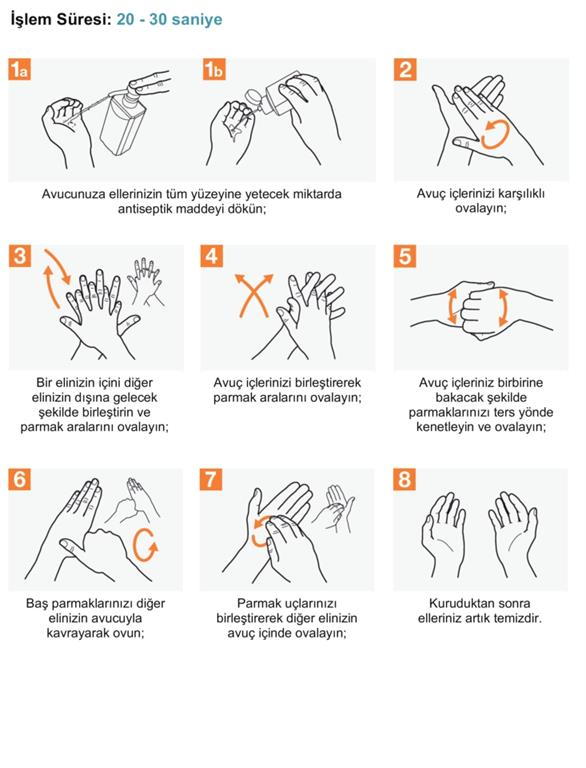 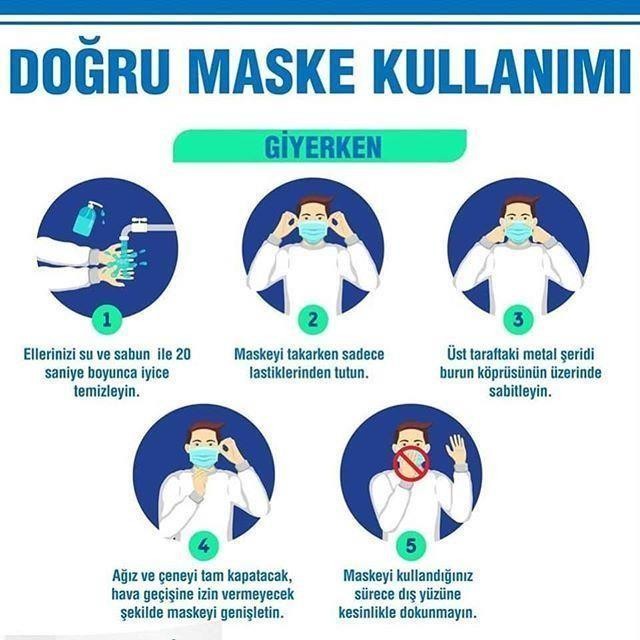                                                                    EL YIKAMA KILAVUZU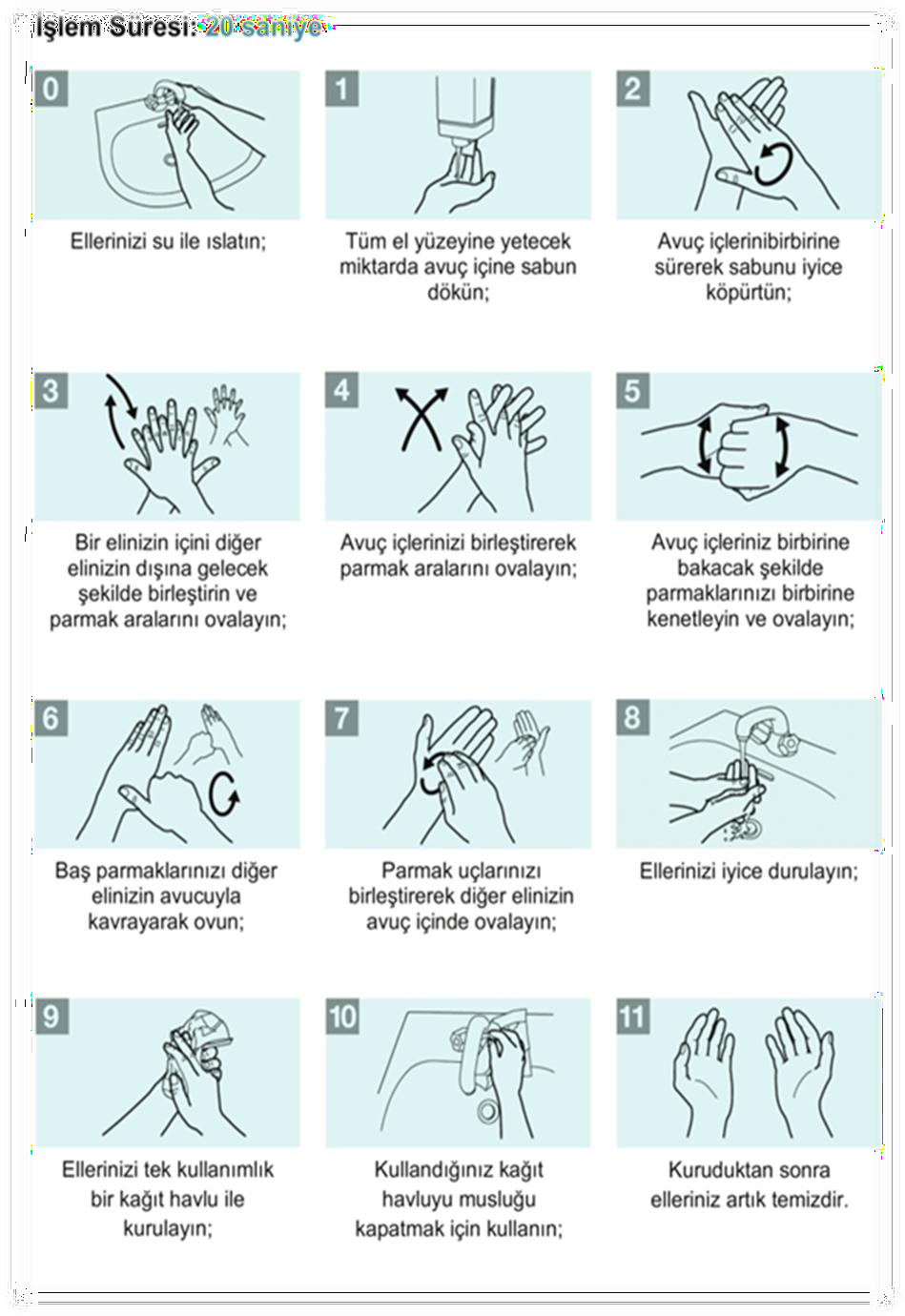 